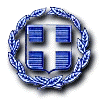 ΕΛΛΗΝΙΚΗ ΔΗΜΟΚΡΑΤΙΑ                                                            Ζαγορά, ....../......../ 2018ΝΟΜΟΣ ΜΑΓΝΗΣΙΑΣΔΗΜΟΣ: ΖΑΓΟΡΑΣ - ΜΟΥΡΕΣΙΟΥ---------Ταχ. Δ/νση: Ζαγορά, ΜαγνησίαςΓραφείο Κίνησης                                            ΠΛΗΡΟΦΟΡΙΕΣ: Μπόλης Ιωάννης	Tηλ.  24263-50104FAX 24260 - 23128ΤΚ 37001   Email: mpolisg.dim.z.m@gmail.com                                              	 -------ΠΑΡΑΡΤΗΜΑ ΓΕΝΤΥΠΟ ΟΙΚΟΝΟΜΙΚΗΣ ΠΡΟΣΦΟΡΑΣ..............................................................................................................................................................................................................(προσφερόμενη συνολική τιμή ολογράφως)Ζαγορά,  ........../........../2018Ο ΠΡΟΣΦΕΡΩΝ..............................................................(Υπογραφή, σφραγίδα)Εταιρία / φυσικό πρόσωπο:Α.Φ.Μ.:Έδρα:Τ.Κ.:Δ/νση:Τηλέφωνο:Fax:ΤΥΠΟΣ ΕΛΑΣΤΙΚΩΝ ΟΧΗΜΑΤΩΝ ΚΑΙ ΜΗΧΑΝΗΜΑΤΩΝ ΕΡΓΟΥΤΥΠΟΣ ΕΛΑΣΤΙΚΩΝ ΟΧΗΜΑΤΩΝ ΚΑΙ ΜΗΧΑΝΗΜΑΤΩΝ ΕΡΓΟΥΤΥΠΟΣ ΕΛΑΣΤΙΚΩΝ ΟΧΗΜΑΤΩΝ ΚΑΙ ΜΗΧΑΝΗΜΑΤΩΝ ΕΡΓΟΥΤΥΠΟΣ ΕΛΑΣΤΙΚΩΝ ΟΧΗΜΑΤΩΝ ΚΑΙ ΜΗΧΑΝΗΜΑΤΩΝ ΕΡΓΟΥΤΥΠΟΣ ΕΛΑΣΤΙΚΩΝ ΟΧΗΜΑΤΩΝ ΚΑΙ ΜΗΧΑΝΗΜΑΤΩΝ ΕΡΓΟΥΤΥΠΟΣ ΕΛΑΣΤΙΚΩΝ ΟΧΗΜΑΤΩΝ ΚΑΙ ΜΗΧΑΝΗΜΑΤΩΝ ΕΡΓΟΥΤΥΠΟΣ ΕΛΑΣΤΙΚΩΝ ΟΧΗΜΑΤΩΝ ΚΑΙ ΜΗΧΑΝΗΜΑΤΩΝ ΕΡΓΟΥΠΟΣΟΤΗΤΑΠΟΣΟΤΗΤΑΤΙΜΗ (ανά τεμάχιο)ΤΙΜΗ (ανά τεμάχιο)Α/ΑΤΥΠΟΣ ΕΛΑΣΤΙΚΩΝΕΜΠΡΟΣΘΙΑΕΛΑΣΤΙΚΑΟΠΙΣΘΙΑ ΕΛΑΣΤΙΚΑΕΜΠΡΟΣΘΙΑΕΛΑΣΤΙΚΑΟΠΙΣΘΙΑ ΕΛΑΣΤΙΚΑΣΥΝΟΛΙΚΟ ΠΟΣΟ (€)1185/75 R 16C242185/65 R 14223165 R 13224195/70 R 15445195 R 14C44611R 22.524713R 22.5288205/80 R16889205/75 R 17.52410205 R 162211215/65 R162212225/75 R17.54813235/75 R 152214305/70 R 19.54815315/80 R 22.5281616.9x28 - 12.5/80x18661710,5 - 20221812,5 - 2044ΣΥΝΟΛΟ (χωρίς ΦΠΑ):ΣΥΝΟΛΟ (χωρίς ΦΠΑ):ΣΥΝΟΛΟ (χωρίς ΦΠΑ):ΣΥΝΟΛΟ (χωρίς ΦΠΑ):ΣΥΝΟΛΟ (χωρίς ΦΠΑ):ΣΥΝΟΛΟ (χωρίς ΦΠΑ):ΦΠΑ 24% :ΦΠΑ 24% :ΦΠΑ 24% :ΦΠΑ 24% :ΦΠΑ 24% :ΦΠΑ 24% :ΓΕΝΙΚΟ ΣΥΝΟΛΟ (με ΦΠΑ) :ΓΕΝΙΚΟ ΣΥΝΟΛΟ (με ΦΠΑ) :ΓΕΝΙΚΟ ΣΥΝΟΛΟ (με ΦΠΑ) :ΓΕΝΙΚΟ ΣΥΝΟΛΟ (με ΦΠΑ) :ΓΕΝΙΚΟ ΣΥΝΟΛΟ (με ΦΠΑ) :ΓΕΝΙΚΟ ΣΥΝΟΛΟ (με ΦΠΑ) :